Конспект сюжетно  ролевой игры в средней группе  «Автобус»Задачи:- развитие социального поведения, навыки правильного общения в транспорте,развивать умение взаимодействовать с партнерами по игре;- воспитывать коммуникативные навыки общения, дружеские и партнерские взаимоотношения, воспитывать культуру поведения в общественном транспорте, воспитывать уважения к труду водителя и кондуктора;Виды деятельности: игровая, коммуникативная, познавательная.Индивидуальная работа: научить выполнять правильно взятую на себя роль.Предварительная работа: беседа на тему «Транспорт родного села», рассказы детей о поездках в общественном транспорте, беседа «Правило поведения в транспорте».Оборудование: маленькие стулья, расставленные по парно, как в автобусе.Ход:Воспитатель: Здравствуйте, дети! Вы любите путешествовать?Дети: Да!Воспиталь: Отгадайте загадку, и вы узнаете на чем мы поедим путешествовать.Дом по улице идет,На работу всех везетНе на курьих тонких ножкахА в резиновых сапожках.Дети: АвтобусВоспиталь: Правильно, сегодня мы с вами отправимся в путешествие, а повезет нас волшебный автобус. А кто работает на автобусе?Дети: Шофёр.Воспиталь:  Что делает шофер?Дети: Управляет автобусом.Воспиталь: Дети, а что делает кондуктор?Дети: Продает билеты. Объявляет остановки, следит за порядком в автобусе.Воспиталь: Как называют людей, которые едут в автобусе?Дети: Людей, которые едут в автобусе, называют пассажирами.Воспиталь: Дети, какие правила поведения должны соблюдать пассажиры?Дети: Уступать место пожилым людям, культурно вести себя в автобусе, держаться за поручни.Воспиталь: А что нельзя делать в автобусе?Дети: Кричать, шуметь, баловаться, отвлекать водителя, высовывать голову, руки в окно.Воспиталь: Ну а теперь можно отправляться в путешествие на автобусе, но чтобы он поехал нужен шофер. Садись Марат за руль, ты  будешь шофером,  повезешь детей. В автобусе еще работает кондуктор, им будет -  Настя. А вы дети,  кем будете?Дети: Пассажирами.Воспитатель: Проходите в автобус, садитесь на свое место, скажите пожалуйста, что должно быть у каждого пассажира?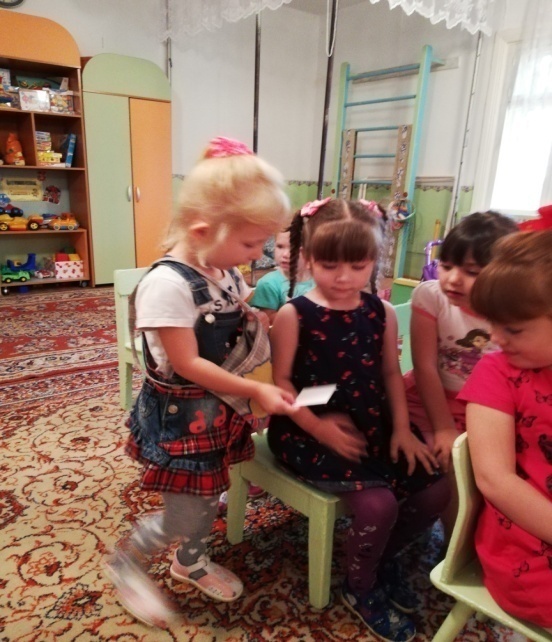 Дети: БилетыКондуктор: Я билеты раздаю, в путь дорогу всех зову. Товарищ шофёр, заводи мотор, поехали быстрей.Шофер:Машина, машина идет, гудит,В машине, в машине шофер сидит,Би-би-би.Вот поле, вот речка, вот лес густой,Водитель приехал, машина стой!БИ-би-би.Воспитатель: Остановка «Хороводная игра»Выходите из автобуса. Возьмитесь за руки и ходите по кругу:Мы по лесу идем, 
Зверей найдем.
Зайца громко позовем:
«Ау-ау-ау!» 
Никто не откликается, 
Лишь эхо отзывается,
Тихо: «Ау-ау-ау!"Кондуктор: Проходите в автобус, садитесь на свое место.Товарищ шофер, заводи мотор, поехали быстрей.Воспитатель: Следующая остановка «Пальчиковые игры»Шалун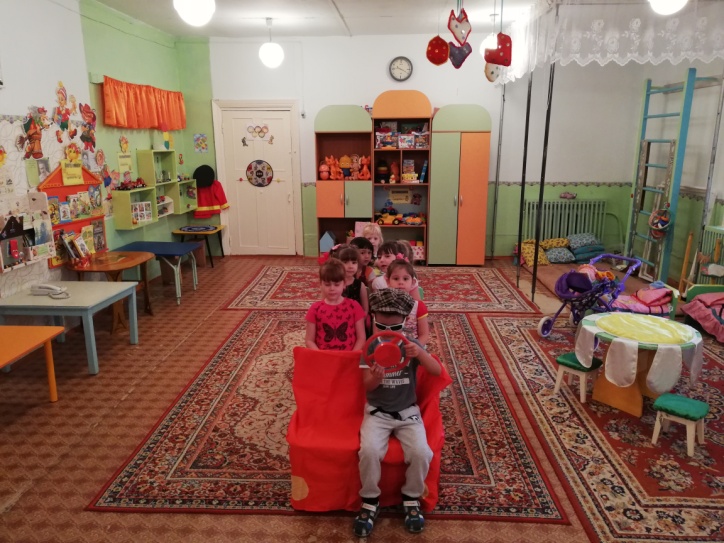 Наша Маша варила кашу.
Кашу сварила, малышей кормила:
Этому дала,
Этому дала,
Этому дала,
Этому дала,
А этому не дала.
Он много шалил.
Свою тарелку разбил.
Кондуктор: Заходите в автобус, садитесь. Машина, машина идет, гудит,В машине, в машине шофер сидит,Би-би-би.Вот поле, вот речка, вот лес густой,Водитель приехал, машина стой!Воспитатель: Следующая остановка «Детский сад»! Это наша остановка! Все выходим , ребята! Наше путешествие в автобусе закончилось. Спасибо всем!